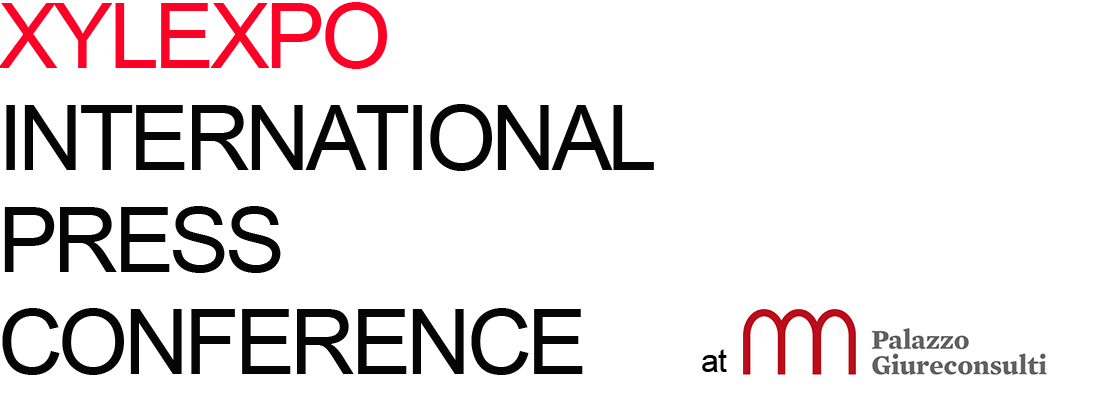 ore 10.30	welcome coffe ore 11.00	SALUTI DI BENVENUTO	Marinella Loddo		direttore Ice-Agenzia per il commercio estero di Milano	Lorenzo Caprio		Presidente Fiera Milano	Luigi De Vito		Vicepresidente Eumabois		XYLEXPO E LE TECNOLOGIE ore 11.30	Lorenzo Primultini, presidente Acimall 		“Ecco come sarà Xylexpo 2018!”ore 11.50	Dario Corbetta, direttore Acimall 			“Xylexpo e le dinamiche delle tecnologie per l’industria del mobile         			e la lavorazione del legno”		BE DIGITAL! LA SFIDA DEL PRESENTE ore 12.10	Federico Rossi		Academic Leader for Digital Architecture Robotics 		and Senior Lecturer in Architecture London South Bank University		“Digital Design Workflow 4.0”ore 12.30	Question timeore 13.00	Networking & buffetore 14.00	Arrivederci a maggio!	E’ prevista la traduzione simultanea italiano-ingleseMilano, 23 gennaio 2018